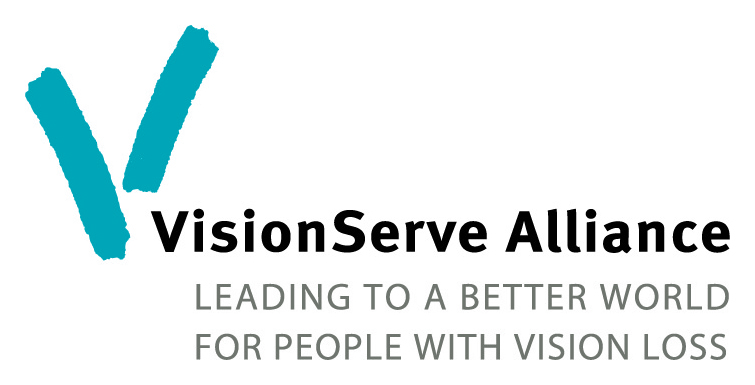 Winter Park, FloridaAbbreviated Agenda – High Level Program DirectorsWednesday, November 5th   7:00 pm 			Welcome Reception Thursday, November 6th 6:30 am			Run/Walk-Optional 7:00-8:30 am		Breakfast Coupon – Hamilton’s Kitchen9:00 am			Welcome and Introductions9:30 am			Listening Pays10:45 am			Speaking Like You Mean It12:00 pm			Walk to Polasek Museum – Networking Lunch1:45 pm			Welcome and Introductions2:00 pm			Update on Evidence Based Outcomes Project3:00 pm			Break3:15 pm			Building a Relationship with Partners and Funders4:30 pm			Personal Time6:30 pm			Restaurant Dine-Around“Friday, November 7th 6:30 am			Run/Walk -Optional7:00-8:00 am		Breakfast Coupon – Hamilton’s Kitchen8:30 am			What Keeps You Awake at Night?  Open Discussion.9:30 am			“Spiel and Steal” Best Practices  10:30 AM			Break10:45 am			 Best Practices continues11:45 am			Tour and Lunch at Lighthouse Central Florida3:00 pm			Rebranding and Renaming – Feedback to Hadley4:45 pm			Depart for Cocktail Boat Tour of Old Florida6:30 pm			Fantastic Florida Party and Awards featuring Running with ScissorsSaturday, November 8th 7:30 – 9:00 am		Breakfast Coupon – Hamilton’s Kitchen